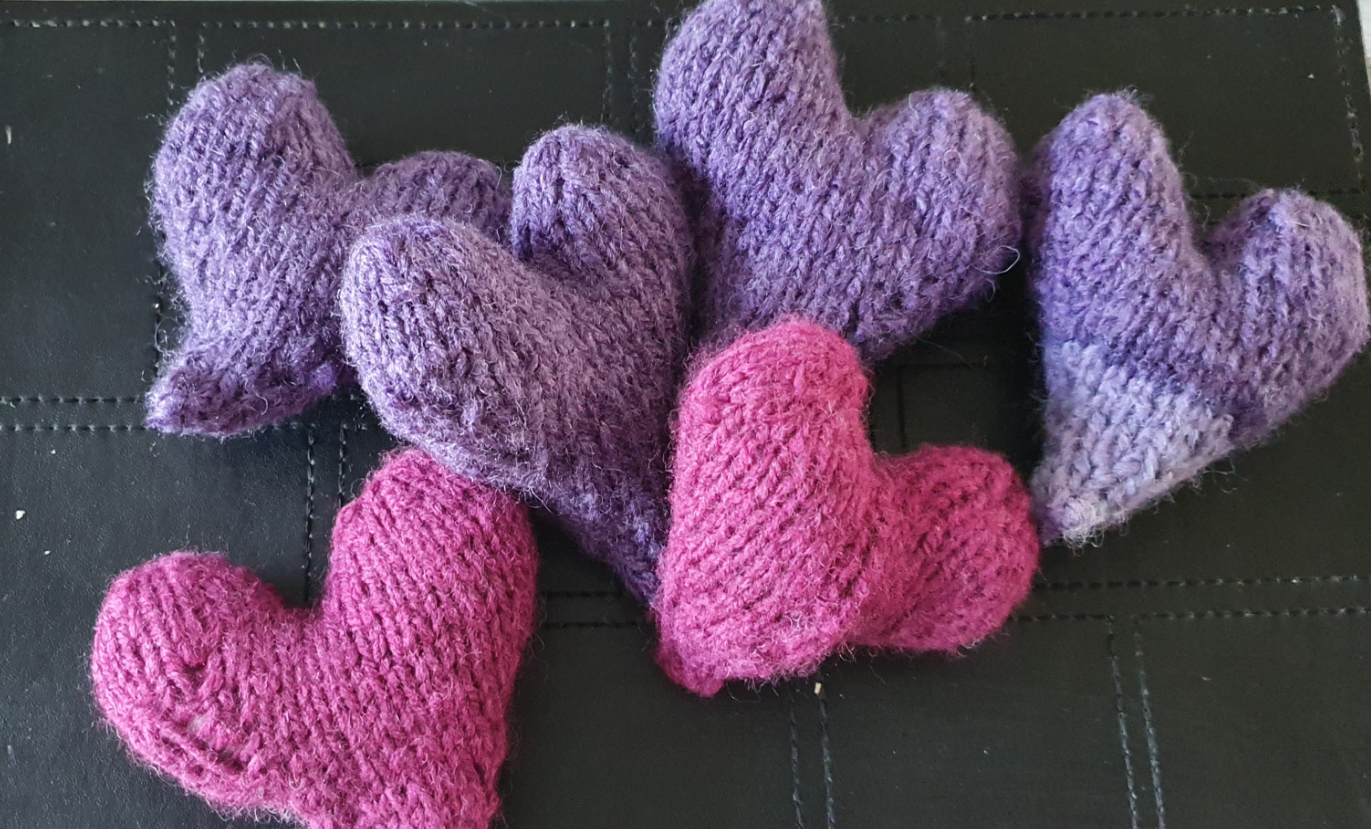 KNITTED HEARTCast on 6 stitches and knit to secure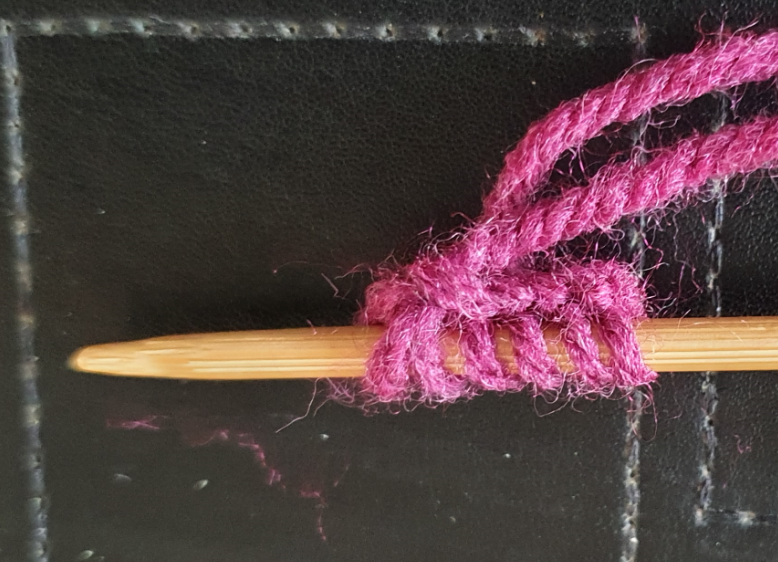 K1, m1,k1,m1, k2,m1,k1,m1,k1  (10 stiches)Pearl rowK2,m1,k1,m1,k3,m1,k1,m1,k3 (14 stiches)Pearl rowK3, m1,k1,m1,k5,m1,k1,m1,k4 (18 stiches)Pearl rowK4,m1,k1,m1,k7,m1,k1,m1,k5 (22 stiches)Pearl rowK5,m1,k1,m1.k9,m1,k1,m1,k6 (26 stiches)Pearl rowK6,m1,k1,m1,k11,m1,k1,m1,k7 (30 stiches)Pearl rowK7,m1,k1,m1,k13,m1,k1,m1,k8) (34 stiches)Pearl row, Knit row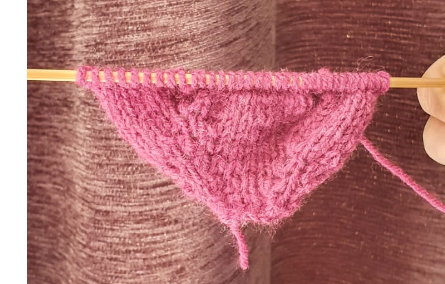 Forming the heartPearl 17 stiches and turn around and only work on these stiches (tip hold 17 stiches on stitch holder or use a third needle to continue)Knit rowPearl rowK2, k2t,k1,k2t,k3,k2t,k1,k2t,k2 (13 stiches)Pearl rowK1,k2t,k1,k2t,k3,k2t,k2t (9 stiches) Attached needle to yarn and pull remaining 9 stiches through needle to form heart shape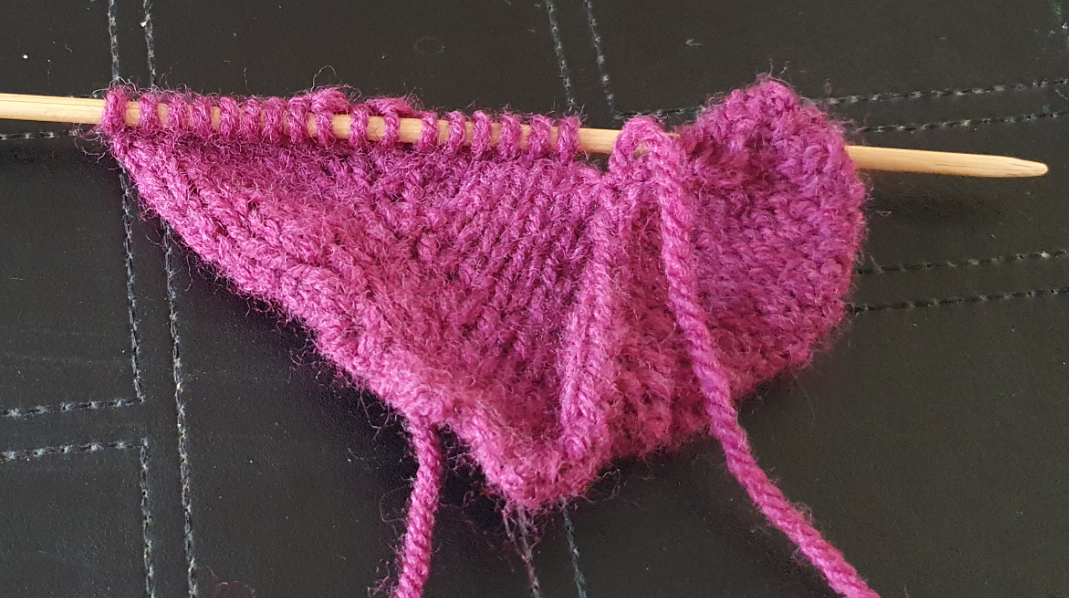 Now work on remaining 17 stichesPearl 17 stichesKnit twoPearl RowK2, k2t,k1,k2t,k3,k2t,k1,k2t,k2 (13 stiches)Pearl rowK1,k2t,k1,k2t,k3,k2t,k2t (9 stiches) Attached needle to yarn and pull remaining 9 stiches through needle to form heart shape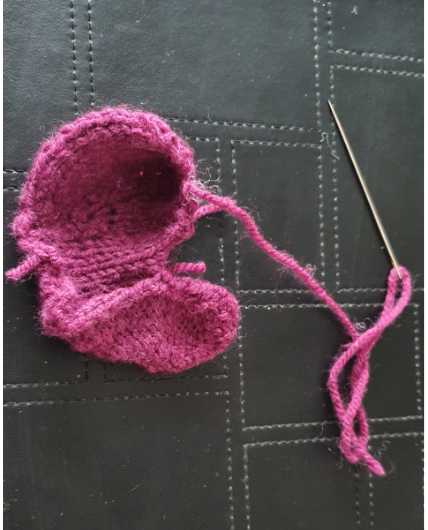 Turn to right side, stuff with toy filling, and sew to secure.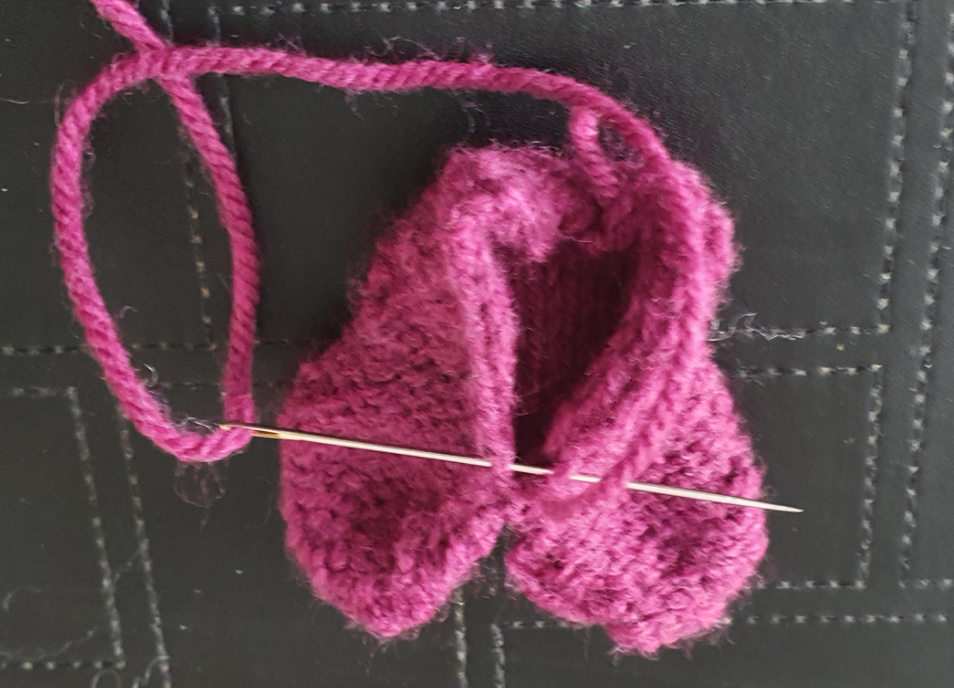 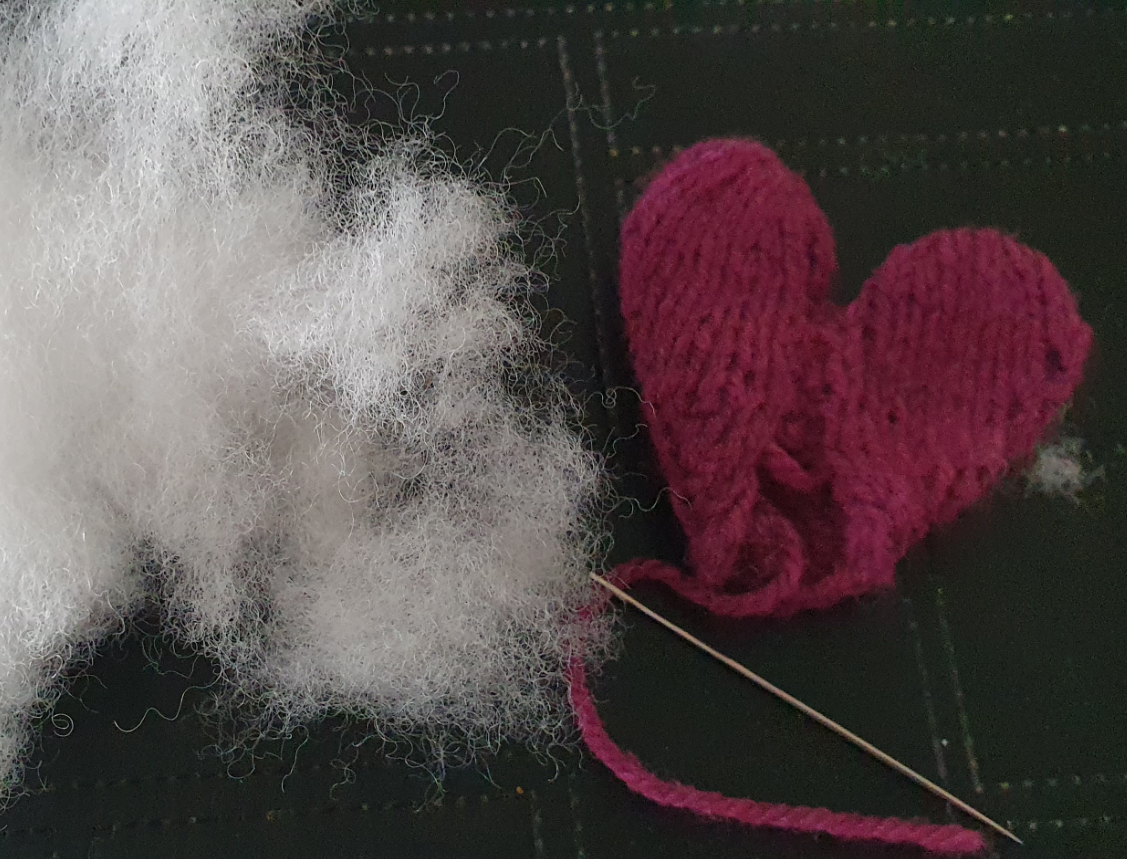 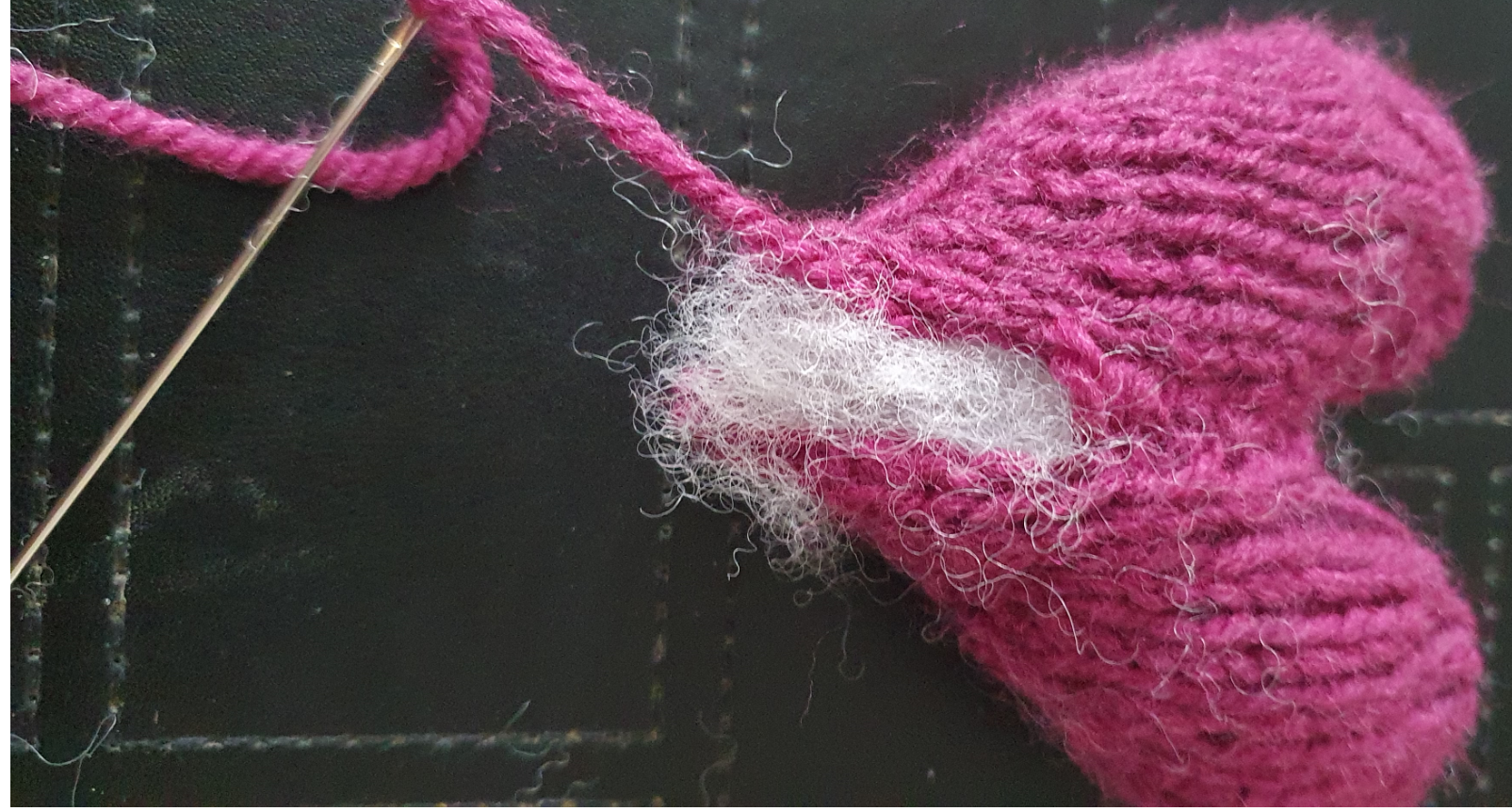 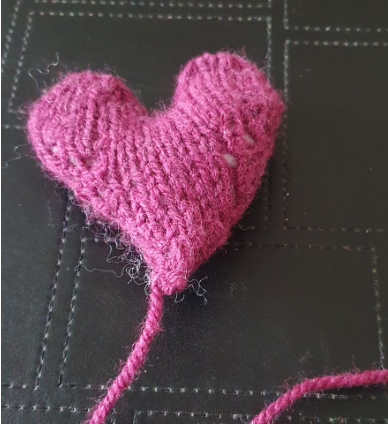 Abbreviations;K1 ( knit one)K2t ( knit two stiches together)M1 (make one extra stitch)